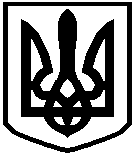 СКВИРСЬКА МІСЬКА РАДА ВИКОНАВЧИЙ КОМІТЕТР І Ш Е Н Н Явід 30 березня 2022 року              м. Сквира                                      № 10/7Про внесення змін до рішення виконавчого комітету Сквирської міської ради від 01.12.2020 № 07/01 «Про затвердження складу комісії із соціальних та житлових питань при виконавчому комітеті Сквирської міської ради У зв’язку із кадровими змінами, враховуючи подання заступника голови комісії із соціальних та житлових питань при виконавчому комітеті міської ради від 28.03.2022 року № 104/п, з метою забезпечення повноцінної діяльності комісії із соціальних та житлових питань, керуючись ст.30 Закону України «Про місцеве самоврядування в Україні», виконавчий комітет Сквирської міської ради В И Р І Ш И В:1. Внести зміни до рішення виконавчого комітету від 01.12.2020 № 07/01 «Про затвердження складу комісії із соціальних та житлових питань при виконавчому комітеті Сквирської міської ради», а саме: додаток 1 викласти в новій редакції (додається).2. Визнати такими, що втратило чинність, рішення виконавчого комітету Сквирської міської ради від 07.12.2021 № 1/28 «Про внесення змін до рішення виконавчого комітету від 01.12.2020 №07/01 «Про затвердження складу комісії із соціальних та житлових питань при виконавчому комітеті Сквирської міської ради».3. Контроль за виконанням цього рішення покласти на заступника міського голови Олександра Гнатюка.Голова виконкому				                  Валентина ЛЕВІЦЬКАДодаток 1до рішенням виконавчого комітету міської радивід 30.03.2021 №10/7СКЛАД КОМІСІЇіз соціальних та житлових питаньпри виконавчому комітеті Сквирської міської радиНачальник відділу капітального будівництва, комунальної власності тажитлово-комунальногогосподарства міської ради                                         Наталя КАПІТАНЮКГолова комісії:Голова комісії:ГНАТЮКОлександр ВасильовичЗаступник міського голови Заступник голови комісії:СЕРГІЄНКО Людмила Вікторівна                                     Заступник міського головиСекретар комісії:Заступник голови комісії:СЕРГІЄНКО Людмила Вікторівна                                     Заступник міського головиСекретар комісії:БУЛАНОВАСвітлана ОлександрівнаГоловний спеціаліст-юрист відділу капітального будівництва, комунальної власності та житлово-комунального господарстваЧЛЕНИ КОМІСІЇЧЛЕНИ КОМІСІЇРИЧЕНКО Світлана ПетрівнаНачальник відділу праці, соціального захисту та соціального забезпеченняКВАШАІрина СергіївнаСАМСОНЕНКОМихайло СергійовичНачальник відділу з питань юридичного забезпечення ради та діловодстваГоловний спеціаліст-державний інспектор за використанням та охороною земель відділу з питань земельних ресурсів та кадаструСКАРБОВІЙЧУКОлександр ПетровичКАПІТАНЮК Наталя МиколаївнаРОГОЗАНадія АнатоліївнаНачальник комунального підприємства «Сквирське комунальне господарство»Начальник відділу капітального будівництва, комунальної власності та житлово-комунального господарстваНачальник служби у справах дітей та сім’ї